INDICE DE ESTA PARTE SE PUEDE ABRIR CADA CARPETA Y SE ENCUENTRAN ENSON 219 CITAS DEL ANTIGUO TESTAMENTOSON 207 CITAS DEL NUEVO TESTAMENTOSON 428 CITAS DE LOS 73 LIBROS BIBLICOSORACION Y BIBLIA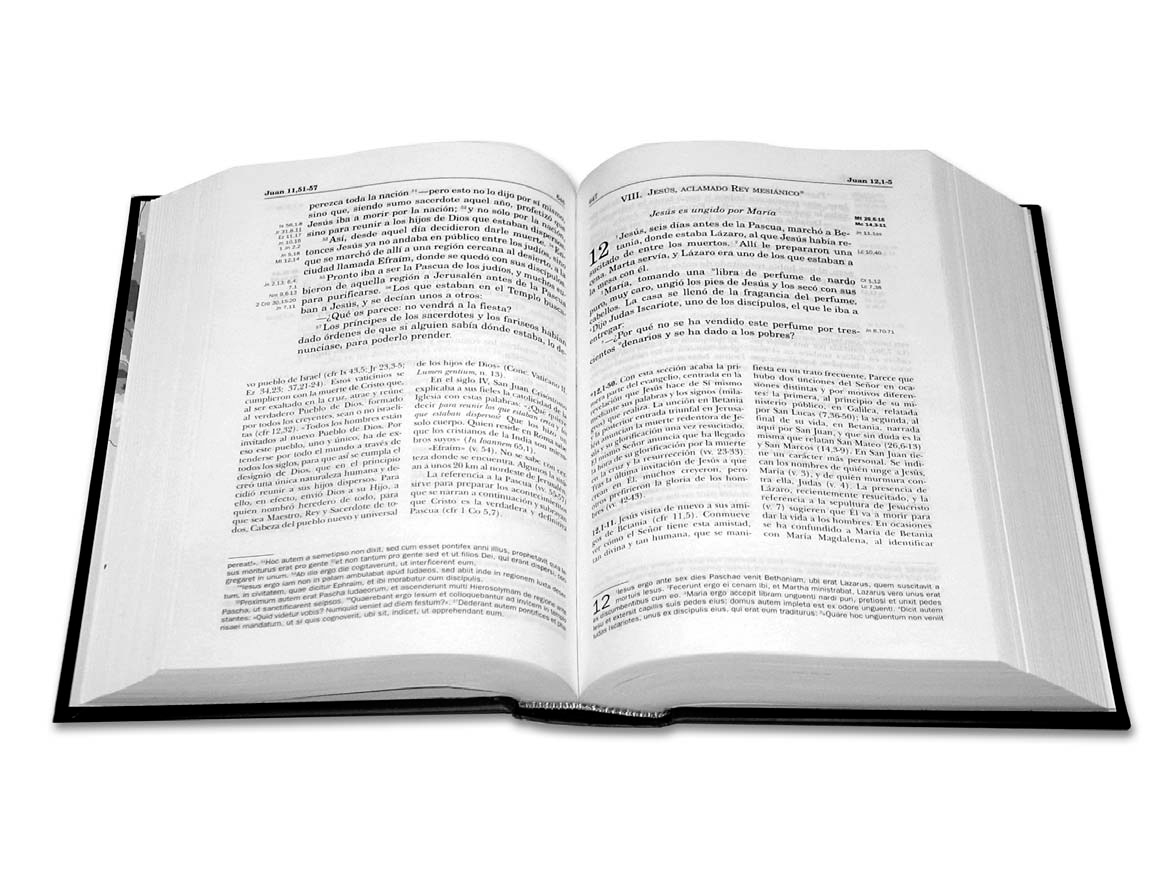 La primera fuente de oración se encuentra en la Palabra de Dios. Y la palabra escrita está en la colección de los libros del Antigo y del Nuevo Testamento que llamamos “los libros”, en griego Biblia. Esa Palabra de Dios escrita en los 73 libros del ambas colecciones: 46 del Antiguo y 27 del Nuevo Testamento, debe ser para el cristiano la primera fuente de su inspiración para entender, vivir y practicar la oración. Primero por ser de inspiración divina lo que en la Biblia late; segundo por ser oración, lo que la persona desea, busca o necesita.  Estrictamente la Biblia recoge lo que Dios ha querido decir a los hombre por via de revelación o de inspiracion: se escribieron entre muchas cosas,  plegarias, súplicas, alabanzas, votos, himnos, porque el escritoe se sintio impulsado por un movimiento interior y en lo que tuvo esa inspiración, lo dejó consignado.  En ocasiones escribió cosas que no podía conocer por vias naturales, pero de alguna manera misteriosa Dios se lo comunicó para que lo escribiera.  Y también lo dejó escrito.   Pertenece a la esfera del misterio lo que hay en la Sagrada Escritura y como hace siglos , a veces milenios, llegó a ser escrito. Pero sabemos que lo fue por inspiración o por revelación.   Revelacion significa que Dios nos decubre algo o alguien misterioso; y que los hombres no podrían descubrir si no fuera porque Él nos lo quiere comunicar. Por ejemplo sabemos que el hombre nace con “pecado original” sin que podamos decir mucho más al respecto. Inspiración significa que las muchas cosas, hechos, gestos, personas o lugares que por vías naturales podría descubrir y conocer el que escribe, quedan escritas en el texto sagrado porque Dios inspiró a los escritores sagrados (hagiografos) que  quisieran escribirlo. Sabemos que Jesús nacio en Belen y vivió en Nazareth por que hubo testigos que lo escribieron y su dato escriti llegó hasta nosotrosPara una y otra acción que en la Biblia se registra, debemos acudir a ella con determindas disposiciones, que recordamos, para ternerlas en cuenta cuando de orar se trata. Hay pasajes bíblicos sobre la oración que nos enseñan cómo debemos presentar nuestras peticiones delante de Dios. En las siguientes palabras tomadas del mensaje bíblico se expresa que hay ciertos conceptos relacionados con la oración, tal como la fe, el respeto a la voluntad de Dios, la sencillez, la confianza en lo que se dice o se pide, la confianza,  la humildad. Reflejamos tres principales conceptos Humildad:
     "Cuando oréis no seáis como los hipócritas, porque a ellos les encanta orar de pie en las sinagogas y en las esquinas de las plazas para que la gente los vea. Les aseguro que ya han obtenido toda su recompensa. Pero tú, cuando te pongas a orar, entra en tu cuarto, cierra la puerta y ora a tu Padre, que está en lo secreto. Así tu Padre, que ve lo que se hace en secreto, te recompensará".  Esto lo dijo Jesús. Mateo 6. 5-6  Sencillez:
"   Y al orar, no habléis sólo por hablar como hacen los gentiles, porque ellos se imaginan que serán escuchados por sus muchas palabras." Mateo 6.7 Consciencia y claridad 
     "Ya se acerca el fin de todas las cosas. Así que, para orar bien, manténganse sobrios y con la mente despejada." (1 Pedr. 4.7) Confianza y fe:
  "Tenéis que pedir con fe y confianza, sin dudar nada, porque el que duda es como las olas del mar, que el viento agita y lleva de un lado a otro. Quien es así, no espere recibir del Señor cosa alguna, pues quienes titubean son inconstantes en todo lo que hacen no son aceptos a Dios." Santiago 1:6-8 En los libros de la Biblia, tanto los del antiguo como los del nuevo Testamento, nos dan consignas sobre cómo hemos de orar. Es lo queremos recordar para que la oración sea como Dios quiere.
"¿Hay algunos entre vosotros que estáis afligido? Que ore a Dios. ¿Alguno que esta alegre? Que cante alabanzas. ¿Hay alguno enfermo? Que se llame a los ancianos de la iglesia, para que oren por él y lo unjan con aceite en el nombre del Señor. La oración de fe sanará al enfermo, y el Señor lo levantará de su lecho. Si acaso ha pecado, sus pecados le serán perdonados. Confiesen sus pecados unos a otros, y oren unos por otros, para que sean sanados. La oración del justo es muy poderosa y efectiva."- Santiago 5.13-16  El mismo Jesús lo dijo: "Pedid y Dios os dará; buscad y encontraréis; llamad a la puerta y se os abrirá. Porque el que pide, recibe; y el que busca, encuentra; y al que llama a la puerta, se le abre. ¿Acaso alguno de vosotros sería capaz de dar a su hijo una piedra cuando le pide pan? ¿O de darle una serpiente cuando le pide un pescado? Pues si vosotros, que son malos, sabéis dar cosas buenas a los hijos, ¡cuánto más vuestro Padre que está en el cielo dará cosas buenas a quienes se las pidan!"  Mateo 7.7-11   Por eso debemos mirar lo que en la Biblia se dice de la oración y debemos asumirlos como consigna del modo, del contenido, del tiempos y de la intención con que demos orientar nuestras plegarias   Debemos estar atentos a los modos que Jesús empleaba en la plegaria y debemos imitar sus ejemplos y escuchar sus palabras. El dijo:  "Y todo lo que pidáis al Padre en mi nombre, yo lo haré, para que el Padre sea glorificado en el Hijo. Si algo pedís en mi nombre, yo lo haré". Juan 14.13 y 14 Estos son los libros del Antiguo Testamento, ordenados según la costumbre occidental:Católicos 47 aquí, pero Carta la Carta de Jeremias entre en Jeremías Los 27 libros del Nuevo TestamentoAT5 Pentateuco13 Históricos18 Proféticos4 Morales3 Poéticos43NT4 Evangelios14 Cartas Paulinas7 Cartas Católicas1 Hechos apostólicos1 Apocalipsis27CARPETA Y LIBROSNUMERO DE CITAS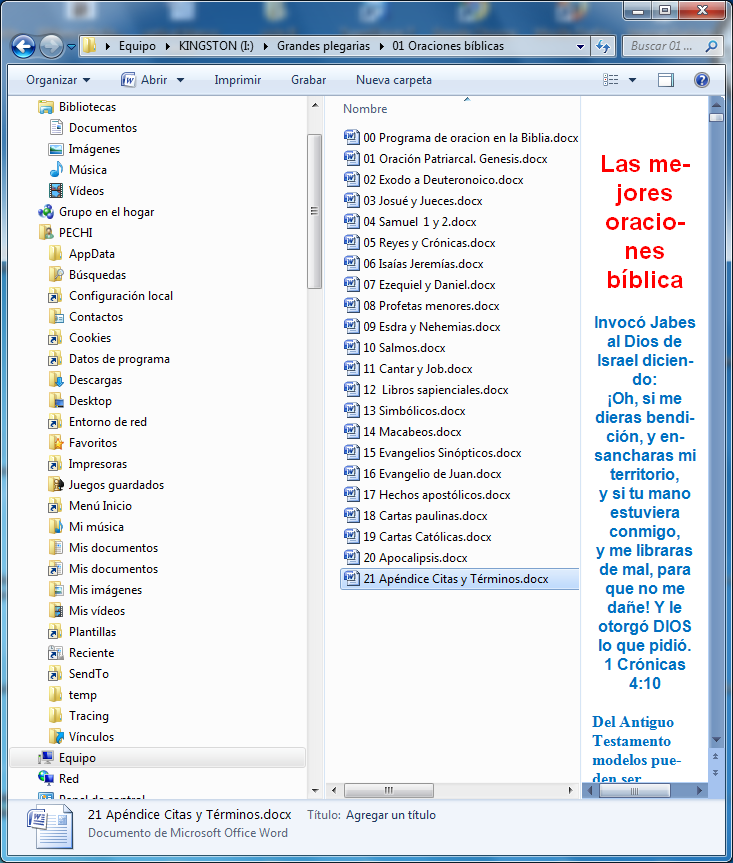 2120714273181812101812129711825621716Tanaj [nombre en hebreo]Atribuido tradicionalmente aIglesia ProtestanteIglesia CatólicaIglesia OrtodoxaGénesis [בְּרֵאשִׂית / Bereshit]MoisésGénesisGénesisGénesisÉxodo [שְׁמוֹת / Shemot]MoisésÉxodoÉxodoÉxodoLevítico [וַיִּקְרָא / Vayikra]MoisésLevíticoLevíticoLevíticoNúmeros [בַּמִדְבַּר / Bamidbar]MoisésNúmerosNúmerosNúmerosDeuteronomio [דְּבָרִים / Devarim]Moisés; terminado por JosuéDeuteronomioDeuteronomioDeuteronomioJosué [יְהוֹשֻעַ / Yehoshúa]JosuéJosuéJosuéJosuéJueces [שׁוֹפְטִים / Shoftim]SamuelJuecesJuecesJuecesRut [רוּת / Rut]SamuelRutRutRutSamuel [שְׁמוּאֵל / Shemuel]Samuel, Gad , NatánI SamuelI SamuelI SamuelSamuel [שְׁמוּאֵל / Shemuel]Gad, NatánII SamuelII SamuelII SamuelReyes [מְלָכִים / Melajim]JeremíasI ReyesI ReyesI ReyesReyes [מְלָכִים / Melajim]JeremíasII ReyesII ReyesII ReyesCrónicas [דִּבְרֵי הַיָּמִים / Divrei Hayamim]EsdrasI CrónicasI CrónicasI CrónicasCrónicas [דִּבְרֵי הַיָּמִים / Divrei Hayamim]EsdrasII CrónicasII CrónicasII CrónicasEsdras [עֶזְרָא] y Nehemías [נְחֶמְיָה]EsdrasEsdrasEsdrasEsdrasEsdras [עֶזְרָא] y Nehemías [נְחֶמְיָה]NehemíasNehemíasNehemíasNehemíasIII EsdrasIV EsdrasTobíasTobíasJuditJuditEster [אֶסְתֵּר]MardoqueoEster¹EsterEsterI MacabeosI MacabeosII MacabeosII MacabeosIII MacabeosIV MacabeosJob [אִיּוֹב / Iyov]JobJobJobJobSalmos [תְּהִילִים / Tehilim]David, Asaf, Salomón y otrosSalmos 150Salmos 150Salmos (151)Proverbios [מִשְׁלִי / Mishlei]Salomón, Agur, LemuelProverbiosProverbiosProverbiosEclesiastés [קֹהֶלֶת / Cohelet]SalomónEclesiastésEclesiastés (Cohelet)Eclesiastés (Cohelet)Cantar de los Cantares [שִׁיר הַשִׁירִים / Shir Hashirim]SalomónCantar de los CantaresCantar de los CantaresCantar de los CantaresPseudo-Salomón (170-30 a.C.) (¿?)SabiduríaSabiduríaJesús de Sirac, llamado SirácidesEclesiástico (Sirácides)Eclesiástico (Sirácides)VariosOdasPseudo-Salomón (70-60 a.C.) (¿?)Salmos de SalomónIsaías [יְשַׁעְיָהוּ / Yeshayahu]IsaíasIsaíasIsaíasIsaíasJeremías [יִרְמְיָהוּ / Yirmiyahu]JeremíasJeremíasJeremíasJeremíasLamentaciones [אֵיכָה / Eijá]JeremíasLamentacionesLamentacionesLamentacionesPseudo-Baruch (150 a.C.) (¿?)BaruchBaruchPseudo-Jeremías (100 a.C.) (¿?)Carta de JeremíasCarta de JeremíasEzequiel [יְחֶזְקֵאל / Yejezkel]EzequielEzequielEzequielEzequielDaniel [דָּנִיֵּאל]DanielDaniel¹DanielDanielOseas [הוֹשֵׁעַ / Hoshea]OseasOseasOseasOseasJoel [יוֹאֵל / Yoel]JoelJoelJoelJoelAmós [עָמוֹס / Amós]AmósAmósAmósAmósAbdías [עֹבַדְיָה / Ovadia]AbdíasAbdíasAbdíasAbdíasJonás [יוֹנָה / Yona]JonásJonásJonásJonásMiqueas [מִיכָה / Mija]MiqueasMiqueasMiqueasMiqueasNahúm [נַחוּם]NahúmNahumNahumNahumHabacuc [חֲבַקּוּק / Javakuk]HabacucHabacucHabacucHabacucSofonías [צְפַנְיָה / Tzefania]SofoníasSofoníasSofoníasSofoníasHageo [חַגַּי / Jagai]HageoHageoHageoHageoZacarías [זְכַרְיָה / Zejaria]ZacaríasZacaríasZacaríasZacaríasMalaquías [מַלְאָכִי]MalaquíasMalaquíasMalaquíasMalaquíasLibroAtribuido aMateoMateoMarcosMarcosLucasLucasJuanJuanHechos de los ApóstolesLucasRomanosPabloI CorintiosPabloII CorintiosPabloGálatasPabloEfesiosPabloFilipensesPabloColosensesPabloI TesalonicensesPabloII TesalonicensesPabloI TimoteoPabloII TimoteoPabloTitoPabloFilemónPabloHebreosPabloSantiagoSantiagoI PedroPedroII PedroPedroI JuanJuanII JuanJuan (?)III JuanJuan (?)JudasJudasApocalipsis o Revelación de JuanApóstol Juan